Décollage d’Ariane 5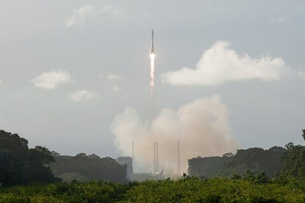 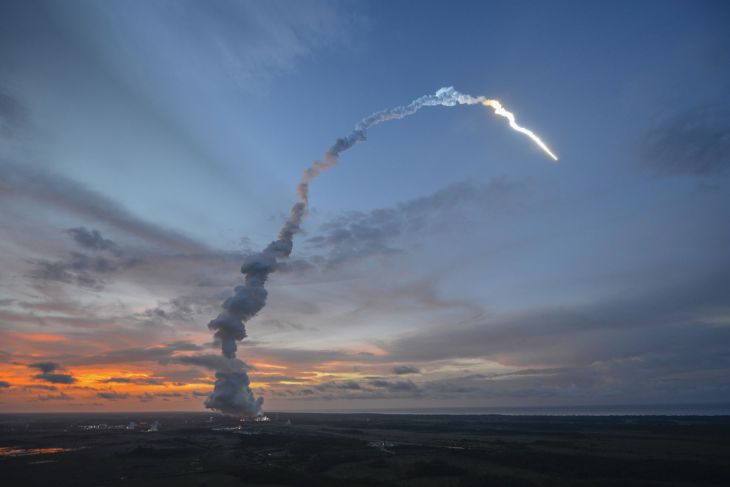 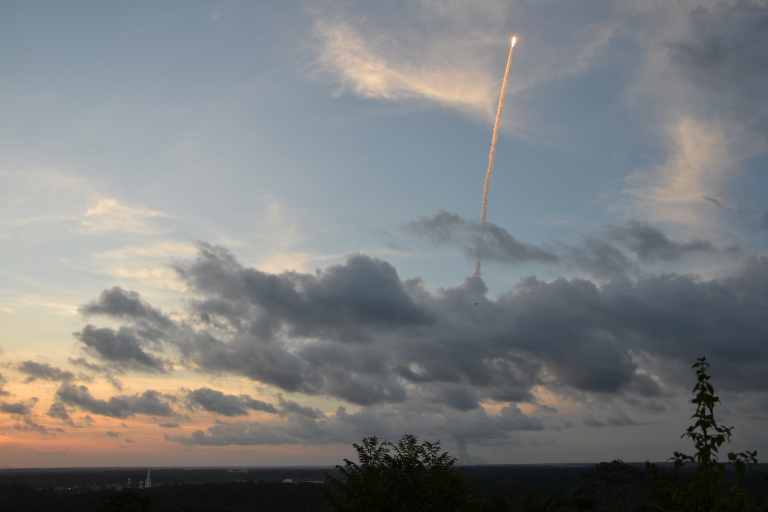 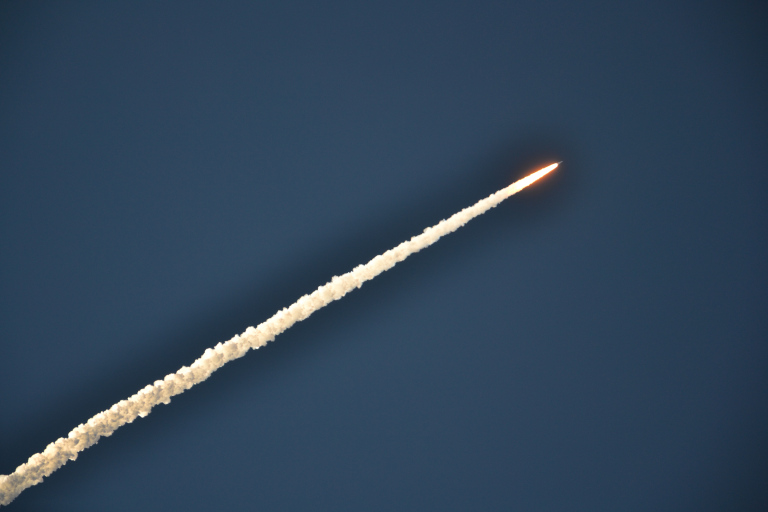 Quelle est la trajectoire réelle de la fusée ?